Name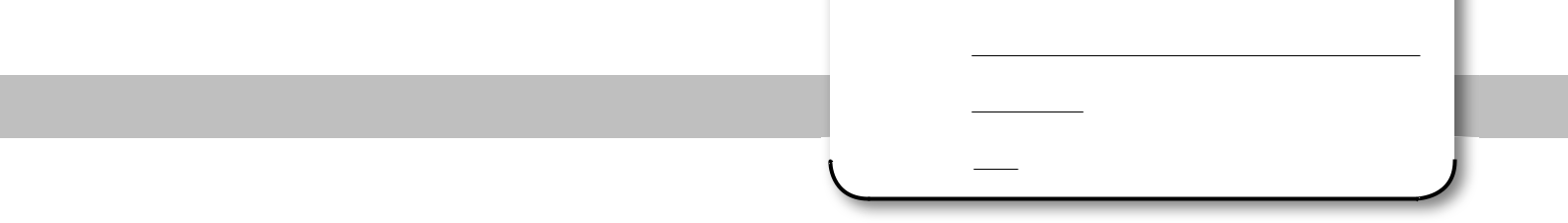 ClassPrzeczytaj zdania 1–6 i zaznacz poprawną odpowiedź (a lub b).1  A: Does your grandma like cooking?Yes, she is … at cooking.a good	b bad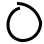 A: Do you like rollerblading?Yes, it is …a exciting.	b stupid.A: My brother has got a cool computer.Does he let you … it?a train	b useA: Do you come to the beach every day?Yes, I …a don’t.	b do.A: Have you got an email address?Yes, of course. We can be …a e-pals.	b pets.A: We can watch a film at the weekend.That is a good …a idea.	b time.Score: ___ / 5Dopasuj odpowiedzi a–f do pytań 1–6 i uzupełnij tabelkę.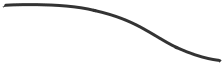 W zdaniach 1–6 podkreśl poprawną formę.1  Do / Does cats fly?2  Do / Does you learn English?3  Do / Does your sister drink milk in the morning?Score: ___ / 5Do / Does chimpanzees climb trees?Do / Does your parents listen to music in the car?Do / Does Emily live in Spain?Score: ___ / 5Score/ 151Does Melanie tidy up her room on Saturdays?Does Melanie tidy up her room on Saturdays?Does Melanie tidy up her room on Saturdays?Does Melanie tidy up her room on Saturdays?Does Melanie tidy up her room on Saturdays?Does Melanie tidy up her room on Saturdays?Does Melanie tidy up her room on Saturdays?a Yes, I do.a Yes, I do.2Do you listen to pop music?Do you listen to pop music?Do you listen to pop music?Do you listen to pop music?b Yes, she does.b Yes, she does.3Does Chris like swimming?Does Chris like swimming?Does Chris like swimming?Does Chris like swimming?c Yes, it does.c Yes, it does.4Do your friends like pizza?Do your friends like pizza?Do your friends like pizza?Do your friends like pizza?d No, he doesn’t.d No, he doesn’t.5Do you and your mum ride a bike at the weekend?Do you and your mum ride a bike at the weekend?Do you and your mum ride a bike at the weekend?Do you and your mum ride a bike at the weekend?Do you and your mum ride a bike at the weekend?Do you and your mum ride a bike at the weekend?Do you and your mum ride a bike at the weekend?e Yes, they do.e Yes, they do.6Does your cat sleep in your room?Does your cat sleep in your room?Does your cat sleep in your room?Does your cat sleep in your room?Does your cat sleep in your room?f Yes, we do.f Yes, we do.123456b